         St Albert’s Year 3 Long Term Plan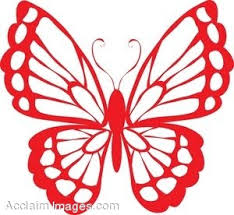 